МУНИЦИПАЛЬНОЕ ОБЩЕОБРАЗОВАТЕЛЬНОЕ УЧРЕЖДЕНИЕ«ВЕЛИКОСЕЛЬСКАЯ СРЕДНЯЯ ШКОЛА ГАВРИЛОВ ЯМСКОГОМУНИЦИПАЛЬНОГО  РАЙОНА ЯРОСЛАВСКОЙ  ОБЛАСТИ»Программапсихолого-педагогического сопровожденияобразовательной деятельности учащихся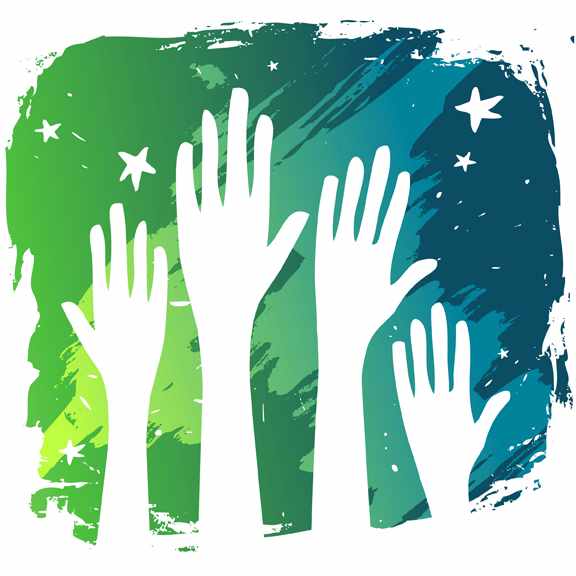 Великое 2016Пояснительная запискаПрограмма составлена на основе концептуальных идей психолого-педагогического сопровождения образовательной деятельности учащихся, изложенных в данном пособии. Содержание программы определено с учетом того, что целенаправленная педагогическая деятельность по развитию учащихся осуществляется с начальной школы и организуется в различных формах взаимодействия с ребенком и его родителями в зависимости от возраста ученика, уровня его развития, субъектности, позиции и заинтересованности родителей.	Программа является долгосрочной, она отражает  уже имеющийся опыт школы в организации психолого-педагогического сопровождения  индивидуальной образовательной деятельности старшеклассников (см. книги  под редакцией Л.В. Байбородовой и Л.Н. Серебренникова «Организация обучения старшеклассников сельских школ по индивидуальным планам» 2006 г., «Предпрофильная подготовка.  Проектная деятельность учащихся» 2005 г., «Предпрофильная подготовка сельских школьников: опыт организации» 2005 г., «Предпрофильная подготовка сельских школьников: опыт программно-методического обеспечения» 2005 г.). В программе  определены содержание и формы дальнейшей совместной деятельности участников педагогического процесса, обеспечивающих развитие индивидуальности и воспитание личности ребенка.При составлении программы были использованы следующие источники:Батаричев А.В.  Психология индивидуальных различий: от темперамента – к характеру и типологии личности. М.: Гуманитарное издательство ВЛАДОС. Центр Владос. - 250-256с.Приленская Н. Ваш ребенок: какой он.М.: Астрель: АСТ: Профиздат, 2005. – 220с.Психолого-педагогическое сопровождение детей-сирот. Методические материалы для специалистов сопровождения / Департамент образования администрации Ярославской обл. ГОУ ЯО «Центр помощи детям», Ярославль, 2005.  – 203с.Крылова Н.Б., Александрова Е.А. Организация индивидуального образования в школе (теория и практика) – М.: Сентябрь,– 208с.Селевко Г.К., Соловьева О.И. Найти свой путь :  учебное пособие для предпрофильного обучения. Ярославль ИРО, 2006.  – 160с.Тайгер Пол Д. , Тайгер-Беррон: Какого типа ваш ребенок; пер. с анг. Вронского А.Г. – М.: Аст: Астрель, 2005 -139с.Тьюсон Дженет, Крегер Отто. Типы людей и бизнес;  пер. с анг. Панова В.Г.  М.:  Астрель, 2005.  – 457с.Шевардин И.Н. Психодиагностика, коррекция и развитие личности.  М.: Гуманитарное издательство Владос. Центр Владос, 1998. – 512с.Блок различных диагностических опросников, тестов:- Дифференциально-диагностический опросник  Е.А.Климова;- Карта интересов А.Е.Голомшток;- Изучение мотивов профессиональной деятельности Л.А.Головей;- Изучение мотивации достижений А.Мехрабиан;- Исследование самооценки Дембо-Рубинштейна;- Диагностика работоспособности Е.П. Ильина;- Диагностика предрасположенности личности к конкретному поведению К.Томас (в адаптации Н.В.Гришиной);- Экспресс-диагностика семейного состояния Р.В.Овчаровой;- Групповой интеллектуальный тест М.К.Акимова, Е.М.Борнова,  В.Т.Козлова;- Школьный тест умственного развития  М.К.Акимова, Е.М.Борнова,  В.Т.Козлова;- Интеллектуальный тест Р.Б. Кэттела;- Тест Р.Амтхауэра (для оценки общего уровня развития интнллекта и его отдельных компонентов);- Тест тревожности Р.Теммла, М.Дорки, Ф.Амена;- Многофакторный личностный опросник Р.Кеттела (направлен на диагностику особенностей личности человека);- Тест Э.Ландольта (для выявления индивидуальных особенностей внимания, в целом оценить общий уровень работоспособности).Данные опросники и тесты приобретены школой в форме CD-дисков с программами тестирования, обработкой результатов, руководством пользования.Цель: Оказание  комплексной помощи и поддержки ученику в процессе обучения, воспитания и развития, его профессиональном и жизненном самоопределении.Задачи:      1. Осуществление комплекса мер, направленных на оказание  практической помощи и          поддержки ученику в реализации программы его самопознания.Организация помощи и поддержки ученику в процессе его саморазвития; коррекции отклонений в развитии.Организация практической помощи школьнику, связанной с его профессиональным и жизненным самоопределением.Оказание действенной социальной защиты ребенку.Оказание своевременной помощи и поддержки ученику в решении проблем взаимодействия с взрослыми, сверстниками, формировании необходимых социальных компетентностей.Организация работы по сохранению и укреплению физического и психического здоровья ученика, формированию культуры здорового образа жизни.Наиболее важными аспектами, которые отражены в программе и обеспечивают эффективность психолого-педагогического сопровождения индивидуальной образовательной деятельности  учащихся,  являются:- получение полной, исчерпывающей информации об ученике и других участниках образовательного процесса, соответственно овладение современным психолого-педагогическим инструментарием, обеспечивающим объективность, достоверность, многоплановость информации; - овладение различными видами анализа,  позволяющим качественно обработать информацию, сделать нужную интерпретацию, систематизацию и использование в соответствии со стратегическими целями, задачами и принципами психолого-педагогического сопровождения; - подбор наиболее оптимальных и эффективных технологий, форм, методов обучения, воспитания и развития, применимых к конкретному ученику; - раскрытие и эффективная реализация положительного потенциала ученика, создание условий для формирования устойчивой внутренней мотивации к получению образования;- формирование потребности и способности у учащихся принимать самостоятельные и осознанные решения, обеспечивающие высокие образовательные достижения;- привлечение  родителей к решению образовательных проблем ребенка;- введение независимой, объективной системы контроля качества образования в начальной, основной, средней школе; - внедрение новой системы оплаты труда в школе, стимулирующей эффективность и качество  профессиональной деятельности администрации школы, членов педагогического коллектива;  - создание системы подготовки и переподготовки руководящих и педагогических кадров, способных организовать и реализовать основные цели и задачи, идеи, принципы, психолого-педагогического сопровождения индивидуальной образовательной деятельности учащихся на разных ступенях обучения. Обеспечение мотивации и  целеполагания образовательной деятельности учащихсяI. Оказание помощи и поддержки школьнику в процессе его самопознанияII.  Оказание помощи ученику в процессе его учения, развития и саморазвитияIII. Оказание помощи и поддержки школьнику в его жизненном  и профессиональном  самоопределенииIV. Социальная и правовая защита учащихсяV. Оказание помощи и поддержки ученику в организации взаимодействия с взрослыми, сверстниками, родителямиVI. Содействие сохранению и укреплению здоровья учащихся.VII. Педагогические средства реализации основных функций психолого-педагогического сопровождения индивидуальной образовательной деятельности учащихсяVIII. Мониторинг психолого-педагогического сопровождения индивидуальной образовательной деятельности учащихсяМониторинг предполагает отслеживание уровня реализации основных функций психолого-педагогического сопровождения.Используемая литератураАндулов А.Я. Профилактика конфликтов в школьном коллективе. М.: Гуманитарное издательство ВЛАДОС. Центр Владос, 2004 – 207 с. Батаричев А.В.  Психология индивидуальных различий: от темперамента – к характеру и типологии личности. М.: Гуманитарное издательство ВЛАДОС. Центр Владос. - 250-256с.Беспалова Г.М., Виноградова И.М. Социальное проектирование подростка. Как изменить отношение в школе. – М.: Изд.дом «Новый учебник», 2003 – 48с.Выготский Л.С. Собрание сочинений. Т-2-М.: Педагогика, 1982Идеи саморазвития личности в дополнительном образовании: материалы межрегиональной конференции / ред.коллектив: Селевко Г.К, Назарова И.Г., Гущина Т.И.  Ярославль: ИРО, 2008.  – 159с.Кова А.В., Бобров А.А. Формирование учебных умений и навыков учащихся на уроках физики. – М. : Просвещение, 1988. – 112с.Крылова Н.Б., Александрова Е.А. Организация индивидуального образования в школе (теория и практика) – М.: Сентябрь, 2—4 – 208с.Лизинский В.М. Практическое воспитание в школе.  Часть 1/М.: Центр «Педагогический Поиск», 2002.  – 180с.Образовательный процесс в начальной, основной, старшей школе. Рекомендации по организации опытно-экспериментальной работе . М.: Сентябрь, 2001 – 240с. Организация обучения старшеклассников сельских школ по индивидуальным планам: Методические  рекомендации для практических работников/ Под ред. Л.В. Байбородовой, Л.Н. Серебренникова , Ярославль, 2006.  – 118с.Предпрофильная подготовка сельских школьников. Опыт организации. Учебно-методическое пособие / Под ред. Л.В.Байбородовой, Л.Н. Серебренникова. Ярославль: Издательство ЯГПИ им. К.Д. Ушинского, 2005. -  165с.Программа развития образования в Ярославской области на 2006-2007 годы. Департамент образования администрации Ярославской области. – Ярославль, 2005 – 44с.Проектная деятельность  учащихся / Под ред. Л.В.Байбородовой, Л.Н. Серебренникова. Ярославль: Издательство ЯГПУ им. К.Д. Ушинского, 2006.Психолого-педагогическое сопровождение детей-сирот. Методические материалы для специалистов сопровождения / Департамент образования администрации Ярославской обл. ГОУ ЯО «Центр помощи детям», Ярославль, 2005.  – 203с.Селевко Г.К., Соловьева О.И. Найти свой путь (текст):  учебное пособие для предпрофильного обучения. Ярославль ИРО, 2006.  – 160с.Селевко Г.К., Закатова И.И. Освоение технологии саморазвития личности учащихся:   Методические рекомендации – Ярославль: ИРО, 2001 – 43с.Смирнов Н.К. Здоровьесберегающие образовательные  технологии в современной школе – М.: АПК и ИРО, 2002. – 121с.Современные концепции воспитания:   Материалы конференции. Ярославль: Изд. ЯГПУ им. К.Д. Ушинского, 2000. - 171с.Щербо И.Н. Управление системой коррекционно-развивающего образования в школе. М.: Сентябрь 2003. – 160с.Щуркова Н.Е. Классное руководство: теория, методика, технология.  М.: Педагогическое общество России, 2000.  – 256с.Якиманская И.С. Технология личностно-ориентированного образования в современной школе. М.: Сентябрь 2000.  – 178сУтверждаюДиректор МОУ Великосельской СШ_____________    М.С.Ежикова1сентября 2016 г.Направление деятельностиЗадачи Действия по решению задачОтветственные Мотивационная деятельность1. Выявить основные факторы, составляющие мотивационную структуру школьника1. Определение системы ценностей (идеалы, интересы, влечения, склонности и т.д.), составляющие основу внутренней мотивации школьникаКлассные руководители, психологи школы, родителиМотивационная деятельность1. Выявить основные факторы, составляющие мотивационную структуру школьника2. Выявление набора внешних побудительных факторов, влияющих на возникновение потребностей к обучению, самовоспитанию, саморазвитиюКлассные руководители, психологи школы, родителиМотивационная деятельность2. Определить группы учащихся с различным соотношением мотивационных доминант1. Определение группы учащихся с доминированием внутренней мотивации, для которой характерна устойчивая потребность к образованию, широкий познавательный интерес, творческая активность, стремление к самовоспитанию и развитиюКлассные руководители, учителя-предметникиМотивационная деятельность2. Определить группы учащихся с различным соотношением мотивационных доминант2. Выявление группы учеников с доминированием внутренней и внешней мотивации, для которой характерен интерес к процессу и результату обучения, воспитания и развития, положительному отношению к внешним воздействиямКлассные руководители, учителя-предметникиМотивационная деятельность3. Обеспечить мотивацию учащихся к образовательной деятельности1. Доведение до всех участников образовательного процесса (педагогов, родителей, детей) особенностей сформированности мотивационной структуры личности ребенка Классные руководителиМотивационная деятельность3. Обеспечить мотивацию учащихся к образовательной деятельности2. Определение стратегии и тактики по формированию  внутренней и внешней мотивации у учащихся различных групп:- подбор соответствующих идей и принципов, правил для каждой группы и в целом для всех учащихся (принцип оптимизации, успеха, индивидуализации);- постановка конкретных целей и задач, направлений деятельности, содержания, форм, методов формирования внутренних и внешних мотивов у ученика;- создание необходимых ресурсных условий для эффективного формирования устойчивых мотивов к образовательной деятельности;- подбор профессиональных компетентных педагогических кадров, создание условий, ситуации выбора, в которых желательные мотивы и цели складывались с учетом прошлого опыта, индивидуальности, внутренних устремлений ученика;- виды мониторинга, заключения об уровне сформированности мотивов с опорой на успех ученика, положительные стороны и возможности ребенкаАдминистрация школыМотивационная деятельность3. Обеспечить мотивацию учащихся к образовательной деятельности3. Определение группы учащихся с доминированием внешней мотивации, для которой  характерна ориентация на внешние оценки своей учебной, познавательной деятельности, особая чувствительность к моральным и материальным стимуламКлассные руководители, психологи школыМотивационная деятельность3. Обеспечить мотивацию учащихся к образовательной деятельности4. Выявление группы учащихся с нейтральной, пассивной внутренней и внешней мотивацией, для которой характерны неустойчивость интереса к своему образованию, отсутствия самостоятельных целей, уход от трудностей, пассивность в новых условиях, преобладания отрицательных эмоций, неуверенности в своих действияхКлассные руководители, психологи школыМотивационная деятельность3. Обеспечить мотивацию учащихся к образовательной деятельности5. Определение группы учащихся с отрицательной внутренней и внешней мотивацией, для которой характерны отсутствие интереса к процессу и результату своего  обучения, воспитания и развития, наличие индивидуальных мотивов, низкого уровня притязаний, преобладания мотивов избегания неприятностей, наказания, отвлечения на уроках, объяснение своих неудач внешними признаками: низкой обучаемости и обученности Классные руководители, психологи школыНаправление деятельностиЗадачи Действия по решению задачОтветственные 1.1 Изучение сфер индивидуальности и личности ученика1. Познакомить учащихся с основными параметрами каждой личностной сферы.2. Показать важность, значимость овладения этими знаниями для успешного образования в школе, дальнейшем профессиональном и жизненном самоопределении.3. Определить совместно с учениками, при участии родителей особенности сформированности каждой личностной сферы.4. Разработать конкретные рекомендации для педагогов, ученика и  его родителей по эффективному использованию полученных данных  при организации образовательной деятельности ученика1. Организовать  изучение курса «Самопознание» и предусмотреть цикл занятий, по ознакомлению учащихся с  личностными и индивидуальными сферами ученика и его параметрами. Показать важность этой информации для обучения, воспитания, развития школьникаПсихологи школы и руководители курсов «Самопознание», «Самоопределение» Е.В.Новикова, С.Н.Сидорович 1.1 Изучение сфер индивидуальности и личности ученика1. Познакомить учащихся с основными параметрами каждой личностной сферы.2. Показать важность, значимость овладения этими знаниями для успешного образования в школе, дальнейшем профессиональном и жизненном самоопределении.3. Определить совместно с учениками, при участии родителей особенности сформированности каждой личностной сферы.4. Разработать конкретные рекомендации для педагогов, ученика и  его родителей по эффективному использованию полученных данных  при организации образовательной деятельности ученика2. Определить  сформированность когнитивной сферы учеников:а) особенности восприятия (доминирующие типы восприятия модальности);б) особенности внимания (устойчивость, объем, переключаемость, уровень наблюдательности);в) особенности памяти (виды памяти) по характеру запоминаемого материала: эмоциональная, двигательная, образная, словесно-логическая;г) особенности мышления: доминирующий вид мышления (наглядно-действенное, наглядно-образное, абстрактно-логическое, конкретно-логическое), доминирующий стиль мышления или комбинация стилей мышления (аналитический, синтетический, прагматический, реалистический, идеалистический);д) особенности воображения (воссоздающее творческое)Медик 1.1 Изучение сфер индивидуальности и личности ученика1. Познакомить учащихся с основными параметрами каждой личностной сферы.2. Показать важность, значимость овладения этими знаниями для успешного образования в школе, дальнейшем профессиональном и жизненном самоопределении.3. Определить совместно с учениками, при участии родителей особенности сформированности каждой личностной сферы.4. Разработать конкретные рекомендации для педагогов, ученика и  его родителей по эффективному использованию полученных данных  при организации образовательной деятельности ученика3. Разработать и обсудить с учеником и родителями конкретные рекомендации по эффективному использованию особенностей когнитивной сферы для:-организации успешной умственной деятельности на учебных занятиях;- организации самостоятельной работы по восприятию, обработке, переработке, хранению и воспроизведению необходимой информации, выполнения социальных и творческих проектов, других видов умственной деятельности;-применения наиболее приемлемых в конкретной ситуации технологий, форм, методов, средств при организации различных видов деятельности;-коррекции различных отклонений в когнитивной сфере;-нейтрализации врожденных слабых качеств когнитивной сферы;      -определения вида профессиональной направленности с     учетом сильных качеств когнитивной сферыУчителя-предметники1.1 Изучение сфер индивидуальности и личности ученика1. Познакомить учащихся с основными параметрами каждой личностной сферы.2. Показать важность, значимость овладения этими знаниями для успешного образования в школе, дальнейшем профессиональном и жизненном самоопределении.3. Определить совместно с учениками, при участии родителей особенности сформированности каждой личностной сферы.4. Разработать конкретные рекомендации для педагогов, ученика и  его родителей по эффективному использованию полученных данных  при организации образовательной деятельности ученика4. Выявить особенности психофизической сферы учащихся:а) тип нервной системы ведущие составляющие темперамента школьника;б) экстра – интровертивность;в) стабильность или лабильность;г) лидерство и способность подчиняться;д) особенности суточных биоритмов человекаПсихологи школы: Е.В.Новикова, С.Н.Сидорович Классные руководители1.1 Изучение сфер индивидуальности и личности ученика1. Познакомить учащихся с основными параметрами каждой личностной сферы.2. Показать важность, значимость овладения этими знаниями для успешного образования в школе, дальнейшем профессиональном и жизненном самоопределении.3. Определить совместно с учениками, при участии родителей особенности сформированности каждой личностной сферы.4. Разработать конкретные рекомендации для педагогов, ученика и  его родителей по эффективному использованию полученных данных  при организации образовательной деятельности ученика5. Разработать и обсудить с учеником, его родителями конкретные рекомендации по общей организации образовательной деятельности:- организации рационального режима дня, учета пика работоспособности и спадов;- составления индивидуальных недельных расписаний учебной и внеучебной деятельности;- определения объема, темпа, сроков выполнения работ, видов работ, качества работы.- определения предпочтительных форм образовательной  деятельности.-  определения социальной роли в классе, школе;-  предотвращения конфликтных ситуаций;- нейтрализации или коррекции слабых форм психофизиологической сферы;- выбора наиболее подходящих для ученика будущих профессийКлассные руководители1.1 Изучение сфер индивидуальности и личности ученика1. Познакомить учащихся с основными параметрами каждой личностной сферы.2. Показать важность, значимость овладения этими знаниями для успешного образования в школе, дальнейшем профессиональном и жизненном самоопределении.3. Определить совместно с учениками, при участии родителей особенности сформированности каждой личностной сферы.4. Разработать конкретные рекомендации для педагогов, ученика и  его родителей по эффективному использованию полученных данных  при организации образовательной деятельности ученика6. Определить особенности мотивационно - потребностной сферы учащихся:а) доминирующие потребности конкретного ученика на каждом сензитивном этапе его развития;б) уровень сформированности внутренней и внешней мотивации к учебной и другим видам деятельности;- сформированность положительной Я-концепции;- задатки, способности, склонности, интересы ученика;- уровень овладения основами творческой деятельности;- у каких видах творчества ученик будет более успешенУчителя-предметники1.1 Изучение сфер индивидуальности и личности ученика1. Познакомить учащихся с основными параметрами каждой личностной сферы.2. Показать важность, значимость овладения этими знаниями для успешного образования в школе, дальнейшем профессиональном и жизненном самоопределении.3. Определить совместно с учениками, при участии родителей особенности сформированности каждой личностной сферы.4. Разработать конкретные рекомендации для педагогов, ученика и  его родителей по эффективному использованию полученных данных  при организации образовательной деятельности ученика7. Разработать конкретные рекомендации по:- развитию задатков, способностей, склонностей ученика в процессе его учебной и внеучебной деятельности;- формированию положительной Я-концепции, развитию успеха, устойчивой внутренней и внешней мотивации к развитию и саморазвитию;- созданию условий для успешной творческой деятельности в тех видах, где ученик может добиться позитивных результатовКлассный руководитель, учителя-предметники, родители1.1 Изучение сфер индивидуальности и личности ученика1. Познакомить учащихся с основными параметрами каждой личностной сферы.2. Показать важность, значимость овладения этими знаниями для успешного образования в школе, дальнейшем профессиональном и жизненном самоопределении.3. Определить совместно с учениками, при участии родителей особенности сформированности каждой личностной сферы.4. Разработать конкретные рекомендации для педагогов, ученика и  его родителей по эффективному использованию полученных данных  при организации образовательной деятельности ученика8. Выявить особенности действенно-практической сферы учащихся. Для этого необходимо определить:а) особенности учебной и внеучебной деятельности ученика:- какие задачи он более успешно решает теоретические или практические;- способность к анализу, выделению главного;- умение организовывать свою деятельность и деятельность  других людей, осуществлять контроль и самоконтроль;- уровень активности, энергичности в работе;- ритм работы (работает ровно или рывками, могут быть спады и подъемы и т.п.);- способности к теоретической или практической работе, к мелкой ручной работе, к однообразной, монотонной работе;- аккуратность, выполняемость работы точно в срок;- проблемы в оформлении работы;- требуется ли внешний контроль за качеством выполняемой работы;- способность доводить начатую работу до конца;- темп , объем выполненной работы за определенное время;- склонность одновременно выполнять одну или несколько работ сразу;- легко или тяжело переключается на другой вид деятельности в течение рабочего дня;- предпочитает регламентируемый или свободный режим работы, динамический или статический характер работы;- тяготеет к групповой или индивидуальной работе;- нуждается ли в инструкции, технологии выполнения работы, или сам способен создать свою технологию выполнения работы;- способен к срочной, авральной работе.Классный руководитель, учителя-предметники, родители1.1 Изучение сфер индивидуальности и личности ученика1. Познакомить учащихся с основными параметрами каждой личностной сферы.2. Показать важность, значимость овладения этими знаниями для успешного образования в школе, дальнейшем профессиональном и жизненном самоопределении.3. Определить совместно с учениками, при участии родителей особенности сформированности каждой личностной сферы.4. Разработать конкретные рекомендации для педагогов, ученика и  его родителей по эффективному использованию полученных данных  при организации образовательной деятельности ученикаб) уровень сформированности практических умений и навыков:- умений проводить наблюдение, выполнять эксперимент;- навыки по работе с бумагой, картоном, тканью, деревом, металлом, другими материалами;- навыки по работе с землей, уходу за животными, приготовлению пищи, другие бытовые навыки;- технические умения и навыки;Классный руководитель, учителя-предметники, родители1.1 Изучение сфер индивидуальности и личности ученика1. Познакомить учащихся с основными параметрами каждой личностной сферы.2. Показать важность, значимость овладения этими знаниями для успешного образования в школе, дальнейшем профессиональном и жизненном самоопределении.3. Определить совместно с учениками, при участии родителей особенности сформированности каждой личностной сферы.4. Разработать конкретные рекомендации для педагогов, ученика и  его родителей по эффективному использованию полученных данных  при организации образовательной деятельности ученикав) характерные особенности индивидуального познавательного стиля учебной деятельности школьника:- с какой информацией предпочитает работать ( наглядными изображениями - карты, рисунки, схемы, числами, условно-знаковыми изображениями; словесными текстами - устные, письменные);- предпочитаемая форма подачи информации (словесная, графическая, знаково-символическая, смешанная);- особенности обработки информации ( от частного к целому или от целого к частному; от схемы к образу или от образа к схеме);- при выполнении задания: точно следует образцу; предпочитает выполнять уже освоенные задания; охотнее работает с разными заданиями; предполагает и реализовывает свои способы работы; активно включается в выполнение творческих заданий; - при усвоении информации запоминает и воспроизводит ее целостно (в общих чертах); пересказывает во всех деталях верно и точно все события (факты); осваивает информацию крупными блоками или мелкими дозами; может испытывать трудности с выделением главного, обобщениями, может путать причину и следствие событий, действий, их временную последовательность;- работая с информацией, учебными материалами предпочитает читать учебник, книгу, другой источник информации; слушать устный рассказ учителя; следовать сюжету, заданному для пересказа, выполнение рисунка, поделки; предлагать свои виды и формы работы с информацией, учебным материаломКлассный руководитель, Учителя-предметники, родители1.1 Изучение сфер индивидуальности и личности ученика1. Познакомить учащихся с основными параметрами каждой личностной сферы.2. Показать важность, значимость овладения этими знаниями для успешного образования в школе, дальнейшем профессиональном и жизненном самоопределении.3. Определить совместно с учениками, при участии родителей особенности сформированности каждой личностной сферы.4. Разработать конкретные рекомендации для педагогов, ученика и  его родителей по эффективному использованию полученных данных  при организации образовательной деятельности ученика9. Выявить, какие предпочтительные виды задач можно поручать ученику в различных видах деятельности из предполагаемого перечня:- экспериментальные, исследовательские задачи;- перспективные задачи, предполагающие отдаленные результаты;-крупномасштабные задачи, предполагающие широкое поле деятельности;- задачи, требующие не качественное, а быстрое решение;- локальные, ограниченные по масштабу задачи;- планомерные, регулярные, предсказуемые по срокам задачи;- не первоочередные, но требующие  глубокой и качественной проработки задач;- задачи, требующие систематичности и последовательности действий;- нестационарные, неясные по содержанию, запутанные задачи;- разнообразные по подходам, малопредсказуемые по срокам задачи;- задачи, требующие гибкости, смекалки, наблюдательности;-задачи, связанные с управлением организацией, контролем любой деятельности;- задачи по составлению и анализу планов, графиков, других логических структур;- механические задания, не требующие частых и глубоких контактов с окружающими людьми;- текущие повседневные, технологически-обработанные задания;- практико-ориентированные задачи с гарантированной материальной отдачей, моральным стимулированием;- задачи, связанные с постоянными контактами с окружающими людьми, их эмоционально-этическими запросами;- задачи организации отдыха, развлечений, проведения праздничных мероприятий;- задачи по устранению неформальных связей, рекламе, разведке ресурсов;- задачи, возникающие в экстремальных и кризисных ситуациях.Классный руководитель, Учителя-предметники, родители1.1 Изучение сфер индивидуальности и личности ученика1. Познакомить учащихся с основными параметрами каждой личностной сферы.2. Показать важность, значимость овладения этими знаниями для успешного образования в школе, дальнейшем профессиональном и жизненном самоопределении.3. Определить совместно с учениками, при участии родителей особенности сформированности каждой личностной сферы.4. Разработать конкретные рекомендации для педагогов, ученика и  его родителей по эффективному использованию полученных данных  при организации образовательной деятельности ученика10. Определить наиболее предпочтительные социальные роли в процессе групповой, коллективной деятельности:- роль генератора идей, интеллектуального лидера;- роль лидера;- роль практика-организатора;- роль судьи-критика;- роль оформителя;- роль разведчика ресурсов, коммуникатора;- роль доводчика;- роль эмоционального лидера, души группы;Классный руководитель1.1 Изучение сфер индивидуальности и личности ученика1. Познакомить учащихся с основными параметрами каждой личностной сферы.2. Показать важность, значимость овладения этими знаниями для успешного образования в школе, дальнейшем профессиональном и жизненном самоопределении.3. Определить совместно с учениками, при участии родителей особенности сформированности каждой личностной сферы.4. Разработать конкретные рекомендации для педагогов, ученика и  его родителей по эффективному использованию полученных данных  при организации образовательной деятельности ученика11.Разработать совместно с учащимися и родителями  рекомендации по: а) эффективному использованию особенностей их действенно-практической сферы в разнообразных видах образовательной деятельности;б) возможной коррекции различных отклонений в данной личностной сфере;в) учету данных при выборе профессиональной  направленности ученика.Классный руководитель, Учителя-предметники, родители1.1 Изучение сфер индивидуальности и личности ученика1. Познакомить учащихся с основными параметрами каждой личностной сферы.2. Показать важность, значимость овладения этими знаниями для успешного образования в школе, дальнейшем профессиональном и жизненном самоопределении.3. Определить совместно с учениками, при участии родителей особенности сформированности каждой личностной сферы.4. Разработать конкретные рекомендации для педагогов, ученика и  его родителей по эффективному использованию полученных данных  при организации образовательной деятельности ученика12. Определить особенности эмоционально-коммуникативной сферы учащихся:- умение видеть эмоциональное состояние окружающих людей;- умение видеть в коллективе, группе характер межличностных отношений, определять лидеров, аутсайдеров, людей, склонных к манипуляции;-  уровень эмоциональной возбудимости;-  умение управлять своими эмоциями и эмоциями других людей;-  умение ярко выражать свои эмоции с помощью речи, мимики, пантомимики;-  умение внешне не проявлять свои эмоции, чувства;-  доминирующие типы эмоции (романтические, эстетические, альтруистические, глорические, практические)-  способность к эмпатии;-  гибкость, адаптивность;-  умение входить в контакт с людьми;- характер воздействия на людей (волевой, интеллектуальный, эмоциональный);-  реакция на критикуПсихолого-педагогический отдел ППС школы1.1 Изучение сфер индивидуальности и личности ученика1. Познакомить учащихся с основными параметрами каждой личностной сферы.2. Показать важность, значимость овладения этими знаниями для успешного образования в школе, дальнейшем профессиональном и жизненном самоопределении.3. Определить совместно с учениками, при участии родителей особенности сформированности каждой личностной сферы.4. Разработать конкретные рекомендации для педагогов, ученика и  его родителей по эффективному использованию полученных данных  при организации образовательной деятельности ученика13. Составить необходимые рекомендации по оптимальному и эффективному использованию эмоционально-коммуникативных умений и навыков, формированию необходимых коммуникативных компетентностей ученикаПсихолого-педагогический отдел ППС школы 1.2.  Определение особенностей характера ученика 1. Выявить особенности отношения к людям, деятельности, к общественной и личной собственности, к самому себе.2. Составить рекомендации по совершенствованию своего характера,  коррекции негативных проявлений характера 1. Определить характерные черты личности,  показывающие отношение ученика к людям:  общительность, откровенность, чуткость, доброта, замкнутость, альтруизм, властолюбие, честность, справедливость, верность, осторожность, отзывчивость, грубость, жестокость, бесцеремонность.2. Определить черты характера,  характеризующие отношение к деятельности:  активность, предприимчивость, целеустремленность, несобранность, ответственность, трудолюбие, увлеченность, расчетливость, творчество, работоспособность, усидчивость, эрудированность, последовательность.3. Определить черты характера, характеризующие  отношение к общественной и личной собственности: аккуратность, расточительность, бережливость, неряшливость, скупость, халатность, небрежность, экономность.4. Определить черты характера, показывающие отношение к себе: скромность, самокритичность, требовательность, самолюбие, самоуверенность, тщеславие, эгоизм.5. Определить черты характера, показывающие особенности волевой сферы ученика, среди которых могут быть: решительность, настойчивость, принципиальность, самообладание, выдержка, самостоятельность, собранность, свободолюбие, смелость, непокорность, безвольность, покорность, задавленность, безответственность и т.д.6. Определить эмоциональные черты характера, среди которых могут быть: порывистость, впечатлительность, импульсивность, оживленность, инертность, безразличие, мрачность, молчаливость, замкнутость, безучастие и т.д.7. Определить интеллектуальные черты характера, среди которых могут быть: глубокомыслие, сообразительность, разумность, любознательность, находчивость, дальновидность, ограниченность, невежественность, бестолковость, поверхностность, объективность, здравомыслие, рассудительность, логичность, реалистичность.8. Выявить сильные и слабые черты характера ученика, рекомендации по нейтрализации, коррекции слабых и, развитию сильных черт характераКлассный руководитель, Учителя-предметники, родителиПсихолого-педагогический отдел ППС школыНаправление деятельностиЗадачи Действия по решению задачОтветственные2.1. Оказание помощи ученику в процессе его учения1. Родителей и учащихся ознакомить  с   диагностическими данными, непосредственно влияющие на эффективность индивидуальной образовательной деятельности  школьника1. Организовать совместно с учеником  диагностическую деятельность по определению: - особенностей личностных сфер ученика;- индивидуального познавательного стиля и учебного профиля школьника;- особенностей учебной и внеучебной деятельности;- доминирующего стиля мышления, особенностей ученика, влияющих на  выбор будущей профессииПсихолого-педагогический отдел  ППС школы2.1. Оказание помощи ученику в процессе его учения2. Познакомить учеников с практическими рекомендациями по организации эффективного и оптимального учения1. Довести до ученика:- оптимальные и эффективные способы восприятия, обработки и переработки информации в зависимости от ее сложности, особенностей диагностических данных ученика;- способы формирования мета-знаний, общеучебных умений и навыков;- способы мотивации, активизации деятельности  школьника;- технологии, формы, методы самостоятельной работы ученика, наиболее приемлемые для него по реализации индивидуальных образовательных программ, творческих и социальных проектов;- методы самоанализа, самооценки, рефлексии;- методы реализации совместной деятельности ребенка и взрослых по созданию атмосферы сотрудничества, сотворчества участников образовательного процесса, создание ситуации успеха, победности ученияУчителя-предметники, кл.рук., психологи – Е.В.Новикова С.Н.Сидорович 2.1. Оказание помощи ученику в процессе его учения2. Познакомить учеников с практическими рекомендациями по организации эффективного и оптимального учения2. Организовать  консультативную работу по решению конкретных проблем, возникающих у ребенка в процессе учения:- преодоление отставания в учении;- педагогическая защищенность ;- взаимодействие с  учителями;-  углубление информации по предмету  и т.д.Учителя-предметники, кл.рук.2.1. Оказание помощи ученику в процессе его учения2. Познакомить учеников с практическими рекомендациями по организации эффективного и оптимального учения3. Помочь в разработке и реализации индивидуальных образовательных программ, плановУчителя-предметники, кл.рук.2.2. Оказание помощи и поддержки ученику в процессе его развития и саморазвития1. Осуществить своевременную помощь ученику в реализации основных компонентов комплексного развития школьника2. Оказывать действенную помощь школьнику в составлении и реализации программы индивидуальной образовательной деятельности1. Оказывать постоянную помощь и поддержку ребенку по реализации его: - интеллектуального развития;- физического развития, сохранения и укрепления здоровья;- психического развития;- социально-личностного развития;- духовно-нравственного развития;- трудового воспитания и развития;2. Стимулировать формирование положительных черт характера, отражающих отношение ученика к людям, самому себе, деятельности, вещам;3. Создавать специальные ситуации для преодоления или нейтрализации отрицательных черт характера, негативно влияющих на эффективность взаимодействия ученика с социумом.4. Способствовать  формированию критического мышления, реальной самооценке результатов жизнедеятельности школьника Кл. руководители, педагоги дополнительного образованияНаправление деятельностиЗадачи Действия по реализации задачОтветственные 3.1. Осуществление системного анализа диагностических данных ученика в процессе его самопознания1. Определить и систематизировать особенности сформированности личностных сфер ученика, особенности учебной и внеучебной деятельности2. Выявить сильные и слабые качества личности ученика3. Определить доминирующие стили мышления, являющиеся основным определяющим фактором для выбора будущей сферы деятельности4. Выявить состояние здоровья, физиологические и психологические особенности, медицинские противопоказания1. Оказывать помощь ученику в определении и систематизации всех данных, необходимых для определения будущей профессиональной направленности: интересы, склонности, способности, темперамент, черты характера, здоровье, медицинские противопоказания, самооценка, уровень притязаний Кл.рук., психологи школы и руководители курсов «Самопознание», «Самоопределение» - Е.В.Новикова С.Н.Сидорович Медик3.1. Осуществление системного анализа диагностических данных ученика в процессе его самопознания1. Определить и систематизировать особенности сформированности личностных сфер ученика, особенности учебной и внеучебной деятельности2. Выявить сильные и слабые качества личности ученика3. Определить доминирующие стили мышления, являющиеся основным определяющим фактором для выбора будущей сферы деятельности4. Выявить состояние здоровья, физиологические и психологические особенности, медицинские противопоказания2. Определить совместно с учеником и его родителями доминирующие сильные качества и его слабые стороныКл.руководители 3.1. Осуществление системного анализа диагностических данных ученика в процессе его самопознания1. Определить и систематизировать особенности сформированности личностных сфер ученика, особенности учебной и внеучебной деятельности2. Выявить сильные и слабые качества личности ученика3. Определить доминирующие стили мышления, являющиеся основным определяющим фактором для выбора будущей сферы деятельности4. Выявить состояние здоровья, физиологические и психологические особенности, медицинские противопоказания3. Определить доминирующий тип мышления, где могут проявляться сильные качества ученика, среди которого могут быть:- производственно-технологический тип, (по Е.А. Климову) сфера человек – техника;-концептуальный тип, (по Е.А. Климову) сфера человек - знаковая система и человек-природа);-гуманитарный тип, (по Е.А. Климову) сфера человек – художественный образ;- социально-личностный тип, (по Е.А. Климову) сфера человек – человекРуководители курсов «Самопознание»- Е.В.Новикова «Самоопределение» - С.Н.Сидорович 3.2. Ознакомление с перечнем профессий, входящих в каждую группу доминирующего стиля мышления и их особенностями, признаками1. Выявить перечень профессий, входящих в выбранную сферу деятельности, соответствующих доминирующему стилю мышления2. Ознакомить с основными особенностями, признаками профессий1. Познакомить ученика и его родителей с перечнем профессий выбранной сферы деятельности:-профессий умственного труда;-профессий физического труда;-рекомендуемых видов деятельности, где будет наиболее успешен ученик;-профессий, которые не рекомендуются ученику, где он не будет успешен и т.д.Кл.руководители, Руководители курсов «Самопознание»- Е.В.Новикова «Самоопределение» - С.Н.Сидорович3.2. Ознакомление с перечнем профессий, входящих в каждую группу доминирующего стиля мышления и их особенностями, признаками1. Выявить перечень профессий, входящих в выбранную сферу деятельности, соответствующих доминирующему стилю мышления2. Ознакомить с основными особенностями, признаками профессий2. Организовать изучение профессиограммы и психограммы выбранных учеником будущих профессий:-общую характеристику профессий, ее общественную значимость, потребность в данной профессии на рынке труда;-производственную характеристику процесса (описание трудового процесса);-содержание и характер труда, предмет, средства и результаты труда;-описание связи данной профессии с другими профессиями, уровня механизации и автоматизации производства;-характеристику необходимых общих и специальных умений и навыков;-описание требований, предъявляемых к профессии и ее реализации (состояние здоровья, физиологические и психологические особенности), медицинских противопоказаний;-психологическую характеристику трудовой деятельности (и ее привлекательные и непривлекательные стороны, трудности в работе, творческие элементы труда, характерные качества передовиков этой профессии, возможности карьерного роста);-характеристику условий труда: санитарно-гигиенические (работа в помещении, на открытом воздухе, сидя, стоя, наличие шума, температуры воздуха в рабочем помещении и т.д.);-условия оплаты труда после получения профессий;-характеристику психических особенностей человека, необходимых для успешной профессиональной деятельности в данной сфере (своеобразие познавательной сферы, темперамента, характера, других личностных характеристик)Кл.руководители, Руководители курсов «Самопознание»- Е.В.Новикова «Самоопределение» - С.Н.Сидорович3.2. Ознакомление с перечнем профессий, входящих в каждую группу доминирующего стиля мышления и их особенностями, признаками1. Выявить перечень профессий, входящих в выбранную сферу деятельности, соответствующих доминирующему стилю мышления2. Ознакомить с основными особенностями, признаками профессий3. Оказывать помощь ученику и его родителям в анализе соответствия его профессиональных способностей (физических, психофизических, интеллектуальных, нравственно-волевых), от которых зависит результат труда в профессиональной области и предъявляемых в профессиограммеКлассный руководитель3.2. Ознакомление с перечнем профессий, входящих в каждую группу доминирующего стиля мышления и их особенностями, признаками1. Выявить перечень профессий, входящих в выбранную сферу деятельности, соответствующих доминирующему стилю мышления2. Ознакомить с основными особенностями, признаками профессий4. Определить профессиональную пригодность – меры соответствия человека требованиям профессийКлассный руководитель3.3. Реализация условий, необходимых для получения выбранной профессии1. Определить перечень условий, необходимых для получения выбранной профессии1. Оказывать помощь ученику в получении следующей  информации :- о высших, средних, общих профессиональных учебных заведений региона, Федерации, где можно приобрести данную профессию;- об условиях, необходимых для поступления в конкретные профессиональные учебные заведения;- какие предметы необходимо сдавать, уровень требований к содержанию знаний, умений и навыков в каждой предметной области;- какие мета-знания, общие и специальные умения и навыки необходимо сформировать, чтобы успешно обучаться в данном учебном заведении;- имидж профессионального учебного заведения, востребованность его выпускников на рынке труда, перспективы трудоустройства выпускников, география их востребованностиКлассный руководитель, учителя-предметники3.3. Реализация условий, необходимых для получения выбранной профессии1. Определить перечень условий, необходимых для получения выбранной профессии2. Выявить возможности ученика, его семьи и факторы, ограничивающие получение учащимися выбранного профессионального образования:-обеспеченность жильем;-устойчивость внутренней мотивации родителей по получению их сыном или дочерью данного профессионального образования;-возможный уровень материальной поддержки от семьи, близких родственников в процессе учебы;-возможные ограничения по здоровью;-возможные ограничения по способностям (общие и профессиональные)Классный руководитель3.3. Реализация условий, необходимых для получения выбранной профессии1. Определить перечень условий, необходимых для получения выбранной профессии3. Оказывать помощь и поддержку ученику в составлении и реализации его индивидуальной образовательной программы, направленной на эффективное профессиональное самоопределение. Для этого в содержательной части программы заложить активное использование своих положительных качеств и ресурсов, особенностей личностных сфер, учебной и повседневно-трудовой деятельности для:- овладения стандартами образования, получения углубленных знаний, формирования умений и навыков в предметных областях, по которым придется сдавать экзамены в профессиональном учебном заведении;- формирования мета-знаний, общеучебных умений и навыков, общих и специальных способностей, необходимых для успешного обучения в профессиональном учебном заведении;- формирования основных компонентов физического, психического, социального, духовно-нравственного, трудового воспитания учащихся, необходимых во взрослой жизни, для овладения соответствующей профессии;- формирования устойчивых черт характера, проявляющихся по отношению к людям, деятельности, себе, материальным ценностям, помогающих ученику успешно овладеть профессией, и получения высоких результатов в трудеКлассный руководитель, учителя-предметники3.4. Определение перспектив непрофессиональной деятельности, семейных планов, выбор жизненной позиции ученика в его взрослой жизни1.Выявить основные компоненты направленности личности ученика, смысла его дальнейшей жизни2. Дать необходимые рекомендации учащимся старших классов по основам будущей семейной жизни1. Оказать помощь ученику в определении смысла его дальнейшей жизни. Среди перечня ценностей смысла жизни могут быть:-создание своей семьи и воспитание детей;-формирование материального благополучия;-интеллектуальное развитие;-достижение высокого профессионального мастерства в будущей профессии;-физическое совершенствование;-раскрытие своих творческих способностей;-дружба, товарищество;-обучение и воспитание молодых поколений;-улучшение политического устройства;-служение другим людям;-получение удовольствия  от достижений, сделанных полезных дели др.Классный руководитель, Психологические тренинги с психологами школы – С.Н.Сидорович Е.В.Новикова 3.4. Определение перспектив непрофессиональной деятельности, семейных планов, выбор жизненной позиции ученика в его взрослой жизни1.Выявить основные компоненты направленности личности ученика, смысла его дальнейшей жизни2. Дать необходимые рекомендации учащимся старших классов по основам будущей семейной жизни2. Оказать помощь ученику, исходя из его личных особенностей, в вопросах планирования семьи, выборе брачного партнера, в определении основных обязанностей, требований, необходимых для создания крепкой, счастливой семьи, исключения разводов. Для этого необходимо:- указать основные уровни совместимых брачных партнеров: психофизиологический уровень, который основывается на взаимодействии, особенностях темперамента, потребностей партнеров; психический уровень включающий  взаимодействие характеров, мотивов, стереотипов, поведения; социально-психологический, предполагающий  согласование функциональных ролевых ожиданий и действий, совпадение или сходство интересов, ценностных ориентаций;- довести до учащихся основные обязанности мужа, жены, дочери, сына, требования к созданию крепкой семьи (создание эмоциональной стабильности в семье; взаимопонимание среди всех членов семьи, согласие по всем вопросам; принятие партнера других членов семьи таким, как есть, не выискивая  недостатков друг в друге, а подчеркивая красоту, индивидуальность, неповторимость, как во внешности, так и во внутреннем мире каждого члена семьи;  проявление честности, откровенности в отношениях, преодоление молчания и недомолвок; избавление от самоуверенности, стремления к победе любой ценой, отвоевывая свой авторитет; избавление от представлений, стереотипов поведения, навязанных нам обществом, проявление простоты, искренности, тепла во взаимопонимании; проявление общительности, доверчивости, непринужденности в отношениях, особенно эмоциональной непринужденности)Классный руководитель, медик 3.4. Определение перспектив непрофессиональной деятельности, семейных планов, выбор жизненной позиции ученика в его взрослой жизни1.Выявить основные компоненты направленности личности ученика, смысла его дальнейшей жизни2. Дать необходимые рекомендации учащимся старших классов по основам будущей семейной жизни3. Довести до учащихся основные качества партнеров в несчастливом браке:- проявление эмоциональной неуравновешенности (невротичности);- критичность к партнеру, другим членам семьи;- стремление к доминированию любой ценой, навязывание своих стереотипов поведения, грубость, бесцеремонность, диктаторство, садизм;- замкнутость (отчужденность);- подозрительность, эмоциональная скованность;- сексуальная несовместимость;- бездушность, бесчеловечность, черствость, эгоистичность;- безответственность, бесхозяйственностьМедик Направление деятельностиЗадачи Действия по решению задачОтветственные4.1. Оказание помощи и поддержки ученику в реализации его прав и свободы1. Ознакомить учащихся и их родителей с правами ребенка, заложенными в основных законодательных актах: Международной конвенции о правах ребенка; Конституции Российской Федерации; Семейном кодексе Российской Федерации, других законодательных актах.1. Проводить с учащимися спецкурс о правах и обязанностях ребенка.2. Знакомить родителей с основными нормативными документами, определяющими права ребенкаКл.руководитель, соц.педагог – Л.Б. Махаева 4.1. Оказание помощи и поддержки ученику в реализации его прав и свободы2. Оказывать конкретную помощь ученику в случае нарушений его прав со стороны родителей, учебного заведения, других социальных институтов, неформальных молодежных объединений, органов правопорядкаОбеспечить защиту ребенка при реализации его прав:а) на охрану его здоровья, диспансерное наблюдение и лечение;б) медико-социальную помощь и питание на льготных условиях;в) санитарно-гигиеническое образование, на обучение и труд в условиях, отвечающих его физиологическим особенностям и состояния здоровья и исключающих воздействие неблагоприятных факторов;г) бесплатную медицинскую консультацию за счет средств бюджетов всех уровней при определении профессиональной пригодности;д) получение необходимой информации о состоянии здоровья в доступной для него форме;е) помещение в учреждение социальной защиты ребенка с недостатками физического или психического развития по заявлению родителей или лиц их заменяющих;ж) оказание помощи ребенку, страдающему алкоголизмом, наркоманией, токсикоманией;з) предотвращение вовлечения подростков в занятие проституцией и  других асоциальных действийМедико-валеологический отдел ППС школы 4.1. Оказание помощи и поддержки ученику в реализации его прав и свободы2. Оказывать конкретную помощь ученику в случае нарушений его прав со стороны родителей, учебного заведения, других социальных институтов, неформальных молодежных объединений, органов правопорядка2. Оказать помощь ребенку в случае нарушения его гражданских прав и свобод,а) на имя, семейные связи, гражданство;б) на защиту личной жизни (неприкосновенности личной жизни, личную или семейную тайну, защиту своей чести и доброго имени, право на жилище);в) не быть подвергнутым пыткам  или другим жестоким, бесчеловечным или унижающим достоинство видам обращения и наказаниемСоциальный педагог – Л.Б. Махаева, кл.руководитель4.1. Оказание помощи и поддержки ученику в реализации его прав и свободы2. Оказывать конкретную помощь ученику в случае нарушений его прав со стороны родителей, учебного заведения, других социальных институтов, неформальных молодежных объединений, органов правопорядка3. Обеспечить соблюдение ответственности родителей за воспитание и развитие ребенка, отраженных в Конституции РФ (ст38), Гражданском кодексе РФ (ст36), семейном кодексе РФ (ст 61, 63, 84,150), Законе РФ Об образовании (ст18), Постановлении Правительства РФ «Положении о приемной семье» (18,14)Родители4.1. Оказание помощи и поддержки ученику в реализации его прав и свободы2. Оказывать конкретную помощь ученику в случае нарушений его прав со стороны родителей, учебного заведения, других социальных институтов, неформальных молодежных объединений, органов правопорядка4. Защищать ребенка от всех форм физического или психического насилия, оскорбления, угроз жизни и здоровья ребенкаАдминистративный отдел ППС школы;Органы социальной защитыНаправление деятельностиЗадачи Действия по решению задачОтветственные5.1. Оказание помощи и поддержки при взаимодействии ученика и педагогов1. Формировать диалоговые, партнерские отношения между учеником и взрослыми 2. Предотвращать конфликты при взаимодействии с педагогами3. Помогать ребенку в разрешении конфликтов и проблем во взаимодействии с педагогами1. Проводить  регулярные индивидуальные консультации с учащимися по решению возникающих у них конфликтов и проблем во  взаимодействии с педагогами:а) при отказе выполнять учебное задание или плохом его выполнении;б)  из-за завышенных требований к ученику;в) из-за использования отметки, как средства наказания ребенка;г) при анализе поступков ученика, необоснованности выводов учителем, ошибок при оценке поведения школьника;д) при психологической несовместимости ученика и учителя, преодолении неприязни к учителю и др.Кл. руководитель,  учителя, психологи школы: Е.В. Новикова С.Н. Сидорович Соц.педагог – Л.Б. Махаева 5.1. Оказание помощи и поддержки при взаимодействии ученика и педагогов1. Формировать диалоговые, партнерские отношения между учеником и взрослыми 2. Предотвращать конфликты при взаимодействии с педагогами3. Помогать ребенку в разрешении конфликтов и проблем во взаимодействии с педагогами2.Организовать совместную деятельность учащихся и педагогов для выявления проблем между ними и разработки способов развития взаимодействия (дискуссии, проблемные и творческие совместные группы, советы дел, конкурсы и т.п.)Административный отдел  ППС школы5.2. Оказание помощи и поддержки ученику при его взаимодействии со сверстниками, более старшими детьми, участниками неформальных  молодежных групп1. Развивать уважительное отношение учащихся к другим людям2. Развивать у ученика коммуникативные умения3. Оказывать своевременную помощь  ученику в решении его проблем, предотвращении конфликтов при взаимодействии его с детским сообществом1. Выявлять проблемы ребенка во взаимодействии с учащимися (сверстниками, старшими, младшими), используя различные методикиКл. руководитель5.2. Оказание помощи и поддержки ученику при его взаимодействии со сверстниками, более старшими детьми, участниками неформальных  молодежных групп1. Развивать уважительное отношение учащихся к другим людям2. Развивать у ученика коммуникативные умения3. Оказывать своевременную помощь  ученику в решении его проблем, предотвращении конфликтов при взаимодействии его с детским сообществом2. Проводить регулярные индивидуальные и групповые консультации с детьми по разрешению конфликтов:а) из-за отсутствия взаимопонимания, из-за  противостояния ученика и коллектива класса, группы;б) связанных с общественной работой ученика; из-за оскорблений, сплетен, доносов; в связи с конкуренцией за лидерство в классе, группе, другом неформальном объединении;  связанных с соперничеством между учеником и другими одноклассниками;з) в связи с противоправным поведением ученика в школе, на улице, в общественных местах;и) из-за принятия психотропных веществ, грубости, хамства, агрессии в общении с другими детьми, осуществлению краж, драк, распущенности в половой жизни, лжи, предательства;к) связанных с азартными играми ученика, участием  в сомнительных асоциальных группировках и др.Кл.руководитель,психологи школы: Е.В.Новикова С.Н.Сидорович 5.2. Оказание помощи и поддержки ученику при его взаимодействии со сверстниками, более старшими детьми, участниками неформальных  молодежных групп1. Развивать уважительное отношение учащихся к другим людям2. Развивать у ученика коммуникативные умения3. Оказывать своевременную помощь  ученику в решении его проблем, предотвращении конфликтов при взаимодействии его с детским сообществом3. Организовать специальных занятия для формирования коммуникативных умений, тренинги по решению проблем взаимодействияПсихологи школы5.2. Оказание помощи и поддержки ученику при его взаимодействии со сверстниками, более старшими детьми, участниками неформальных  молодежных групп1. Развивать уважительное отношение учащихся к другим людям2. Развивать у ученика коммуникативные умения3. Оказывать своевременную помощь  ученику в решении его проблем, предотвращении конфликтов при взаимодействии его с детским сообществом4. Регулировать состав контактных групп учащихся, обеспечивать развитие контактов ребенка, стимулировать создание неформальных объединенийКл.руководитель, учителя-предметники5.2. Оказание помощи и поддержки ученику при его взаимодействии со сверстниками, более старшими детьми, участниками неформальных  молодежных групп1. Развивать уважительное отношение учащихся к другим людям2. Развивать у ученика коммуникативные умения3. Оказывать своевременную помощь  ученику в решении его проблем, предотвращении конфликтов при взаимодействии его с детским сообществом5. Целенаправленно создавать ситуации взаимодействия учащихся в учебной и внеучебной деятельности для снятия напряженности  в отношении ученика со сверстникамиКлассные руководители, учителя, психологи5.3. Оказание помощи и поддержки ученику при его взаимодействии с родителями1. Организовать своевременную помощь ученику и его родителям по рациональному решению проблем, предотвращению конфликтов между ними 2. Развивать взаимодействие между детьми и родителями1.Проводить индивидуальные консультации с учеником и его родителями по:а) разрешению конфликтов, связанных с авторитарной позицией родителей,  разумностью запретов, ограничений самостоятельности, свободы ученика;б) преодолению грубости, давления, унижения со стороны родителей по отношению к своему ребенку;в) защите от морального и физического насилия ребенка со стороны родителей;г) по  общению с детьми разного возраста по основам детской возрастной психологии; по учету интересов детей, а не только своих собственных;  по умению стать на позицию ребенка;д) решению проблем, связанных с индивидуальными психофизическими особенностями ребенка:-преодоление одиночества, боязни коллективного общения, связь с внешним миром или наоборот, преодоление излишней говорливости  при общении с другими людьми; -преодоление сильного индивидуализма, эгоцентризма, агрессии, жестокости ребенка;-нехватка самодисциплины, саморегуляции, пренебрежение правилами и структурами сопротивления внешнему контролю, стремление получить больше свободы; - преодоление крайней эмоциональной чувствительности, обостренного чувства справедливости, нечестности; -преодоление излишней прямоты и откровенности, врожденного сопротивления любым переменам и нововведениям, скептичности к новым идеям, крайнего консерватизма;е) решению проблем самоутверждения ученика, его активности, участия в общественной жизни, предоставлению возможных условий для полезного выпуска излишней физической энергии и др.Психолого-педагогический отдел ППС (соц.педагог, психологи, логопед), кл. руководитель5.3. Оказание помощи и поддержки ученику при его взаимодействии с родителями1. Организовать своевременную помощь ученику и его родителям по рациональному решению проблем, предотвращению конфликтов между ними 2. Развивать взаимодействие между детьми и родителями2. Стимулировать совместную деятельность детей и родителей через организацию учебных занятий с участием родителей, выполнение совместных заданий по предметамКл. руководитель, учителя-предметники5.3. Оказание помощи и поддержки ученику при его взаимодействии с родителями1. Организовать своевременную помощь ученику и его родителям по рациональному решению проблем, предотвращению конфликтов между ними 2. Развивать взаимодействие между детьми и родителями3. Создавать ситуации для проявления заботы детей о родителях, своей семье, формирования чувства гордости за свою родословную, семьюКл. руководитель, учителя-предметники5.3. Оказание помощи и поддержки ученику при его взаимодействии с родителями1. Организовать своевременную помощь ученику и его родителям по рациональному решению проблем, предотвращению конфликтов между ними 2. Развивать взаимодействие между детьми и родителями4. Приобщать родителей к важным событиям для ребенка, его поддержке в ситуациях успеха и неудач, к решению образовательных проблем ученикаКл. руководительНаправление деятельностиЗадачиОсновные мероприятияОтветственные6.1. Организация двигательной активностиФормировать двигательную активность учащихся1. Организовать ежедневную двигательную активность:- утренняя гимнастика;- пешая ходьба (до школы, по делам, прогулки);- подвижные перемены и паузы в режиме учебного дняШкольники, родители6.1. Организация двигательной активностиФормировать двигательную активность учащихся2.  Организовать периодическую двигательную активность:- Школьные уроки физкультуры;- спортивные занятия в секциях, клубах, бассейнах, стадионах, на домашних снарядах, тренажерах;- занятия в художественной самодеятельности, хореографии, танцами;- туристические походы на велосипедах, лыжах. Коньки, подвижные игры и т.д.;-работа по дому (уборка, ручная стирка, закупка продуктов);- сельскохозяйственные работы (сентябрь-октябрь, апрель-август)- работа производственная (доставка газет, уборка территории, уход за детьми и т.д.)Педагоги, родители, школьники6.2. Организация здоровьесберегающих  и профилактических мероприятийОбеспечить профилактику заболеваний и нарушений в физическом развитии1. Осуществлять по графику следующие мероприятия: - диспансеризация учащихся;- профилактические прививки;- витаминизация;- сангигиенические мероприятия в период повышенной заболеваемости респиратурно-вирусными инфекциями и гриппом;- выпуск санбюллетеней, листков здоровья, другой полезной информации для учащихсямедик-психолог6.2. Организация здоровьесберегающих  и профилактических мероприятийОбеспечить профилактику заболеваний и нарушений в физическом развитии2. Организовать следующие мероприятия с участием детей и их родителей: - дни здоровья, турпоходы и т.д.;- школьные спортивные праздникиЕ.В. Широкова -зам.дир. по ВР, С.Х Юнусов - учитель физкультуры, школьники, родители6.2. Организация здоровьесберегающих  и профилактических мероприятийОбеспечить профилактику заболеваний и нарушений в физическом развитии3. Принять участие в  в районных городских и других спортивных соревнованияхЕ.В. Широкова -зам.дир. по ВР, С.Х Юнусов - учитель физкультуры, школьники, родители6.2. Организация здоровьесберегающих  и профилактических мероприятийОбеспечить профилактику заболеваний и нарушений в физическом развитии4. Проводить беседы о здоровье, здоровом образе жизниЕ.В. Широкова -зам.дир. по ВР, С.Х Юнусов - учитель физкультуры, школьники, родители6.2. Организация здоровьесберегающих  и профилактических мероприятийОбеспечить профилактику заболеваний и нарушений в физическом развитии5. Организовать:- занятия спортом вне школы; - спортивные секции в школе; - группы ЛФК, спецмедгруппы;- выезд в спортивно-оздоровительные лагеря-физиотерапия, аромотерапия, закаливание, специальная гимнастика, массаж, фитотерапия, музыкотерапия, укрепление иммунной системы организмаЕ.В. Широкова -зам.дир. по ВР, С.Х Юнусов - учитель физкультуры, школьники, родители6.3. Организация рационального питанияФормировать культуру здорового  питания 1. Организовать сбалансированное для определенного возраста учащихся рациональное питание в столовой  (употребление основных продуктов питания необходимых для школьников; организация регулярного приема пищи, соответствие питания уровню развития и функциональным возможностям организма в конкретный возрастной период, соответствие белков, жиров, углеводов, витаминов, минеральных микроэлементов)Родители, зав.столовой, диетсестра6.3. Организация рационального питанияФормировать культуру здорового  питания 2. Проводить занятия с учащимися и родителями о культуре питанияДиетсестра, медик – 6.3. Организация рационального питанияФормировать культуру здорового  питания 3. Составить специальные диеты для детей с осложнением здоровья малым или лишним весомДиетсестра, медик – 6.4. Предотвращение внутришкольных факторов, представляющих потенциальную угрозу для здоровья учащихся.Формирование окружающей среды, благоприятной для здоровья детей1.  Регулировать, согласно санпинов шум, освещенность, воздушную среду, дизайн, цвет  стен, использованных материалов, красок2. Обеспечить подбор мебели, ее размеров, размещение в помещениях, размещение  видеоэкранных средств (компьютеров, телевизоров)3. Контролировать:- качество питьевой воды;- температурный режим;- экологического состояния прилегающих территорий, состояние сантехнического оборудованияАдминистрация школы6.4. Предотвращение внутришкольных факторов, представляющих потенциальную угрозу для здоровья учащихся.2.Регулировать учебную нагрузку, ее соответствие возрастным и индивидуальным возможностям школьниковРегулировать расписание уроков, распределять нагрузку по дням недели в учебном годуАдминистрация школы6.4. Предотвращение внутришкольных факторов, представляющих потенциальную угрозу для здоровья учащихся.3. Выполнять организационно-педагогические условия проведения уроков, других форм учебных занятий1. Учителям:- чередовать виды деятельности;- предупреждать переутомление;- соблюдать количество видов преподавания,  наличие эмоциональных разрядок, физкультминуток;- условий применения ТСО;-  наличие здорового морально-психологического климата, преобладание положительных эмоций, предупреждение конфликтных ситуаций на учебных занятиях2. Учащимся:-  соблюдать правильной позы за партойАдминистрация школы, учителя-предметники6.4. Предотвращение внутришкольных факторов, представляющих потенциальную угрозу для здоровья учащихся.4.Медицинское и психическое обеспечение школыСтиль управления администрацией, характер отношений по вертикали, психологический климат педагогического коллектива, характер отношений по горизонталиУчителя-предметники6.5. Обеспечение гигиенических норм и правилОсвоить режим и гигиенические нормы в процессе жизнедеятельности1.Формировать умение  соблюдения режима дня для младших школьников, учащихся среднего звена и старшего звена школы2.Выполнять гигиенические требования:- к расписанию уроков;- к объему домашних заданий;- к режиму дня школьника3. Знакомить учащихся с особенностями их суточных биоритмов, суточного биоритма совы и жаворонкаАдминистративный и медико-валеологический отделы ППС школы6.5. Обеспечение гигиенических норм и правилОсвоить режим и гигиенические нормы в процессе жизнедеятельности4. Формировать:- умения и навыки по уходу за лицом, телом, полостью рта, половыми органами и т.д.;-  гигиену снаШкольники, родители6.6. Организация профилактической работы по сохранению и укреплению психического здоровьяФормировать благоприятный климат в коллективе, в школе1. Создать в каждом классе, в целом по школе здоровый морально-психологический климат2. Проводить индивидуальные, групповые консультации, тренинги по снятию тревожности, напряженности, депрессий, фобий, страхов3. Создавать модульных программ коррекции эмоциональных нарушений у детейАдминистративный, психолого-педагогический и медико-валеологический отделы ППС школы6.7. Организация совместно с органами здравоохранения, родителями лечения, психолого-педагогического сопровождения учащихся имеющих хронические заболеванияОказать содействие детям с хроническими заболеваниями, восстановить здоровье детей Составление с органами здравоохранения комплекса лечебных мер по детям, имеющим хронические заболевания:- врожденные пороки сердца;-заболевания органов дыхания; -желудочно-кишечного тракта;- внутренних органов;- эндокринной системы (желез внутренней секреции, слуха, зрения);-нарушение осанки, опорно-двигательного аппарата;-травм (переломов, черепно-мозговых, ожогов);-болезни нервной системыМедико-валеологический отдел ППС школы,  родители6.8. Организация работы по профилактике личной безопасности, предупреждения травматизмаФормировать навыки личной безопасности Планирование и реализация основ:-безопасного поведения на дорогах;-предупреждения бытового и уличного травматизма;-безопасного поведения в лесу, на водоемах, горах;-поведения в экстремальных ситуациях;-выполнения правил техники безопасности при проведении практических работ на уроках физики, химии, биологии, трудового направления при работе с землей, уходу за животными и т.д.-формирование культуры потребления медицинских услуг, дикорастущих растений, плодов;-выбора медицинских услуг, обращение с лекарственными препаратамиАдминистрация школы, кл.рук., учителя-предметники, родителиМедико-валеологический отдел ППС школы6.9.  Профилактика предупреждения принятия психотропных веществ (курение, алкоголизм, токсикомания, наркомания)Формировать негативное отношение к психотропным веществам1.Антинаркотическое просвещение Администрация, педагогический коллектив школы, родители, ЦРБ6.9.  Профилактика предупреждения принятия психотропных веществ (курение, алкоголизм, токсикомания, наркомания)Формировать негативное отношение к психотропным веществам2. Разработка и модификация образовательных программ, ориентированных на ценности здорового образа жизни и предупреждении, профилактики ПАВ, формирования жизненных навыков  (самоконтроля, умениям сопротивляться предложениям употребления ПАВ, навыки принятия решения, критического мышления, совладения со стрессами, установления дружеских отношений, общения, разрешение конфликтных ситуаций, управления эмоциями, самопознания, умение отказываться от рискованных предложений, умения взаимодействовать со сверстниками, умение строить позитивные отношения с семьей, значимыми взрослыми)Администрация школы, ЦРБ6.9.  Профилактика предупреждения принятия психотропных веществ (курение, алкоголизм, токсикомания, наркомания)Формировать негативное отношение к психотропным веществам3. Психолого-медико-социального сопровождения учащихся «группы риска» реабилитации подростков «группы риска»Кл. рук, медик-психолог, Л.Б. Махаева соц.педагог6.9.  Профилактика предупреждения принятия психотропных веществ (курение, алкоголизм, токсикомания, наркомания)Формировать негативное отношение к психотропным веществам4. Ранее выявление подростков, злоупотребляющих ПАВ, организация их лечения и реабилитацияКл. рук, медик-психолог, Л.Б. Махаева-соц.педагог6.9.  Профилактика предупреждения принятия психотропных веществ (курение, алкоголизм, токсикомания, наркомания)Формировать негативное отношение к психотропным веществам5. Работа с родителями (родительский всеобуч, семейные консультации, социально-педагогическая помощь, работа с проблемными семьями, тренинги по развитию социально-психологической компетентности)Психолого-педагогический отдел ППС школы6.9.  Профилактика предупреждения принятия психотропных веществ (курение, алкоголизм, токсикомания, наркомания)Формировать негативное отношение к психотропным веществам6.Проведение профилактических мероприятий, акцийШирокова Е.В. -зам.дир. по ВР6.10. Воспитание культуры здоровьяФормировать  потребность в здоровом образе жизниОрганизовать образовательную деятельность по:1. Формированию мотивации на ведение здорового образа жизни:- помощь в оборудовании спортивной площадки; - оформление уголка физической культуры;- ведение радиопередачи «Спортивные вести» и т.д.2. Формированию ответственности за собственное здоровье и здоровье семьи:- лекции, консультации для родителей и детей;- совместные туристические походы, соревнования, старты и т.д.3. Формированию представления о здоровье в целом:- половому воспитанию;- формированию жизненных навыков (управление эмоциями, разрешение конфликтов, снятий эмоциональных напряжений и т.д.)Кл.руководителиППС школы, учителя физкультуры, ОБЖНазвание функцииЗадачиТехнологии, методики, методыОтветственные7.1. Диагностическая функция1. Определить особенности сформированности личностных сфер ученика2. Выявить особенности учебной и внеучебной деятельности школьника3. Определить особенности характера ученика4. Определить доминирующий учебный профиль ребенка5. Выявить в старшем звене профессиональную направленность ученика1. Соционическая методика (см. Мегедь В., Овчаров А., Характеры и отношения. М.: Армада-пресс. 2002;Гуленко В.В. Менеджмент слаженной команды. Новосибирск: Изд.РИ-ПЭЛ, 1995;Приленская Н. Ваш ребенок: какой он.М.: Астрель: АСТ: Профиздат, 2005. – 220с.;Резвецов Д.Б. Личностно-ориентированный подход к организации профессиональной деятельности учителя. Ярославль: Изд. ЯГПУ им.К.Д.Ушинского, 2000.- 120с.;Тьюсон Дженет, Крегер Отто. Типы людей и бизнес;  пер. с анг. Панова В.Г.  М.:  Астрель, 2005.  – 457с.)2. Методы  наблюдения, изучение продуктов деятельности ученика, методик независимых характеристик, беседы, анкетирования, тестирования, социометрический метод, метод рейтинга, аутотренинга;3.Школьный тест умственного развития (ШТУР);          Восьмицветный тест М. Мошера; 4.Психогеометрическая методика экспресс-диагностики типа личности (на основе наблюдения элементов поведения);5.Личностный тест Р. Кэттеля; опросник акцентуации личности (по К. Леонгарду);6.Классификация компетентностей по объекту, на который направлена деятельность (А. Климов)7.Шкала социальной компетентности (А.М. Прихожан);8.Методики создания специальных диагностических ситуаций (Л.В Байбородова)9.Методика «Рисунок социальной сети»Классные руководители, школьные психологи7.2. Прогностико-проектировочная функция1. Определить зону ближайшего развития школьника2. Помочь ученику составить индивидуальную образовательную программу3. Оказать помощь в составлении программы саморазвития.4. Оказывать помощь в составлении и реализации индивидуальных, социальных и творческих проектов5. Помочь в построение индивидуального образовательного маршрута в целом и при изучении отдельных образовательных областей1. Метод моделирования, метод проектов (Л.В. Байбородова, Л.Н. Серебренников)2. Технология построения индивидуального образовательного маршрута учащегося (Л.Н. Серебренников)3. Метод структурного, проблемно-ориентированного, силового, причинно-следственного, системного анализа.4. Метод анализа «Портфолио» ученика5. Методика прогнозирования уровня ближайшего развития в зависимости от сензитивного периода6. Технология проектирования индивидуальной образовательной деятельности учащихся (Л.В.Байбородова)7. Технология индивидуализации обучения (И.Э.Уит, А.С. Траницкая, В.Д. Шадриков)8. Модель индивидуальных образовательных программ в профильном обучении (Смирнова С.В.)9. Обучение на основе индивидуальности стиля учения (Александрова Е.А., Алешина Н.В.)10. Технология индивидуализированного обучения (Макаров Ю.А.)11. Обучение старшеклассников по индивидуальным учебным планам (Практика административной работы в школе, 2004 год, №3)12. Игровые технологии (Г.К. Селевко, Т.И. Гущина) 13. Технологии самовоспитания (О.Ю. Соловьева, Идеи саморазвития личности в дополнительном образовании детей, Материалы межрегиональной конференции, Ярославль, 2006 год)Классные руководители, учащиеся и их родители7.3. Развивающая функция1. Оказывать помощь и поддержку ученику в:а) образовательной деятельности б) физическом развитиив) психическом развитииг) социально-личностном развитиид) духовно-нравственном воспитании и развитиие) трудовом воспитании и развитии1. Технологии организации индивидуального целеполагания на всех этапах образовательной деятельности (Л.В. Байбородова)2. Технологии организации аналитической деятельности учащихся и стимулирования рефлексии  (Л.В.Байбородова, Л.Н. Серебренников)3. Технология организации проектной деятельности учащихся (Л.В.Байбородова, Л.Н. Серебренников)4. Технологии, упражнения по самовоспитанию и развитию (Селевко Г.К., Соловьева О.Ю.)5. Технологии развития критического мышления6. Технология  «Образ и мысль»7. Исследовательские, проблемные, диалоговые технологии8. Педагогические мастерские9. Модульное обучение10. Дифференцированное обучение11. Технологии обучения в сотрудничестве (КСО)12. Создание ситуаций социальных и профессиональных проб13. Создание ситуаций успеха14. Индивидуальные технологии, методы самостоятельной работы по реализации индивидуальных образовательных программ, социальных и творческих проектов школьника.15. Индивидуальные методы самоконтроля, самооценки, рефлексии.16.Методические рекомендации по психолого-педагогическому сопровождению обучающихся в учебно-воспитательном процессе в условиях модернизации образования / Под ред. Н.Ю. Семягиной и С.Г. Косарецкого. (приложение к письму Министерства образования России от 226.06.03 №28-51-513/18)Психолого-педагогическая служба школы, учителя, кл.руководители7.4. Консультативная функция1. Оказывать постоянную консультативную помощь и поддержку ученику в процессе его обучения, воспитания и развития2. Проводить необходимые консультации по решению конкретных проблем ученика, возникающих у него на различных этапах возрастного развития1. Обучение учащихся оптимальным и эффективным способам восприятия, обработки, переработки информации, ее хранения и воспроизведения наиболее приемлемой для конкретного ученика2. Создание ситуаций для выявления, осознания учащимися  своих проблем  и потребности их решить3. Знакомство учащихся со способами самоуправления и самоорганизации учебной деятельности4. Создание консультационного центра5. Телефон доверия6. Составление перечня вопросов, по которым можно проконсультироваться7. Проведение тренингов по выявлению проблем учащихся8. Индивидуальные консультации, связанные с нарушением поведенческой и эмоциональной сферы ребенка (способы, приемы воздействия на ребенка, помогающие ему снять эмоциональное нарушение, преодолеть различные отклонения в нарушении правил и норм поведения, проблем гиперактивности, импульсивности, невнимательности и т.д.)9. Индивидуальные консультации по реализации коррекционно-развивающих программ для детей с отклонениями в развитии10. Подготовка и проведение психолого-педагогических консилиумов по выработке единой стратегии психолого-педагогической помощи ученику11. Применение методики проблемного поля с целью выявления и систематизации личностных проблем ученикаКлассные руководители, психологи, соц.педагог, учителя-предметники7.5. Функция семейного сопровождения 1. Способствовать созданию в семье благоприятных условий  для воспитания, обучения, развития ребенка2. Развивать взаимодействие  детей и родителей в процессе решения проблем образовательной деятельности ученика3. Оказывать помощь родителям в решении проблем обучения, воспитания и развития ученика4. Организовать психолого-педагогическое просвещение родителей5. Стимулировать участие родителей  в образовательной деятельности ученика1. Методы изучения семьи: наблюдение, анкетирование, тестирование, индивидуальное собеседование, изучение информационной базы семьи, круга интересов родителей, их образовательного уровня, выявление проблем, возникающих у родителей в процессе воспитания и развития своего ребенка2. Информирование родителей об учебных планах, программах, режиме работы школы, возможном участии в учебном процессе учащихся3. Информирование родителей об особенностях личностных сфер их ребенка, познавательного стиля и учебного профиля ученика,  о сильных и слабых качествах их сына или дочери.4. Консультирование родителей о рациональной организации режима дня школьника, о наиболее эффективных формах и методах самостоятельной работы ученика.5. Доведение до родителей нормативно-правовой базы, регулирующей вопросы образования школьника, внутренние локальные акты, регламентирующие деятельность конкретного образовательного учреждения.6. Методическое консультирование родителей по вопросам создания и реализации индивидуальной образовательной программы, их ребенка, оптимальных и эффективных форм, методов, технологий обучения, воспитания и развития ученика.7. Организация совместной работы ребенка и родителей  по созданию индивидуальной образовательной программы, разработке образовательного маршрута8. Психолого-педагогическое просвещение родителей (тематика просвещения подбирается в зависимости от возраста ребенка). Формы и методы просвещения: лекции, беседы, групповые  консультации, психолого-педагогические тренинги, представление информации на бумажных и электронных носителях и т.д.9. Организация совместной деятельности детей и их родителей: творческие  работы и задания по предметам, выполнение семейных проектов, семейные конкурсы знатоков в различных областях знаний, кроссвордов, викторин, газет и т.д.10. Проведение совместных познавательных мероприятий  детей и родителей: конкурс «Папа, мама, я – читающая семья»,  «Учились наши мамы, учились наши папы», «Мир семейных традиций и увлечений», «Учеба – семейное дело» и т.п.11. Привлечение родителей к «Дню открытых дверей», «Смотру знаний», проведению уроков (выступления, участие в дискуссии, представление результатов своего труда), творческим отчетам учащихся, проведению зачетных форм учебной деятельности детей и др.12. Организация постоянной информационной связи с родителями (сведения об учебных достижениях ученика, требований к изучению учебных дисциплин, планах учебно-воспитательной работы, возможностях участия родителей в делах класса, школы и т.п.)13. Совместное обсуждение  педагогами и родителями (в средней и старшей школе с участием детей) проблем ребенка и способов их решения14. Поощрение активных родителей, заинтересованных в развитии детей, образовательной деятельности класса и школыКлассные руководители, учителя, психолог, соц.педагог7.6. Коррекционная  функция1. Выявить основные проблемы, возникающие у ученика:- в процессе обучения;- в процессе воспитания и развития – самовоспитания и саморазвития;- при взаимодействии с родителями, педагогами, сверстниками;- при нейтрализации природных слабых качеств, имеющихся у каждого человека1.Проведение системного анализа обучающегося, определения данных, характеризующих уровень обучаемости и обученности, уровень комплексного развития и воспитания: физического, психического, социально-личностного, духовно-нравственного, трудового2. Изучение аналитических данных по детям, имеющих отклонения в развитии по заключению медико-психолого-педагогической комиссии3.Проведение последующего проблемно-ориентированного анализа, выявляющего поле проблем ученика и их ранжирования по важности4.Ознакомление участников образовательного процесса с основными проблемами ученикаАдминистрация школы, Социальный педагог, психологи, классные руководители7.6. Коррекционная  функция2. Составить индивидуальные коррекционно-развивающие программы или комплекс мер, направленных на позитивное решение проблем ученика и обеспечить их реализацию1. Проведение профессиональных индивидуальных консультаций с родителями по решению проблем, входящих в их компетенцию или способных решить данные проблемыКлассные руководители7.6. Коррекционная  функция2. Составить индивидуальные коррекционно-развивающие программы или комплекс мер, направленных на позитивное решение проблем ученика и обеспечить их реализацию2. Составление индивидуальных коррекционно-развивающих программ по решению проблем по следующей схеме:а) комплексные аналитические данные о ребенке;б) содержание проблемы;в) цели и задачи решения проблемы;г) подбор содержания, технологий, форм, методов, приемов оптимально решающих проблему;д) определение группы участников образовательного процесса непосредственно принимающих участие в решении проблемы;е) подбор видов, методов мониторинга, определяющих качество, достоверность, объективность решения проблемыКлассные руководители, психологи, соц.педагог7.6. Коррекционная  функция2. Составить индивидуальные коррекционно-развивающие программы или комплекс мер, направленных на позитивное решение проблем ученика и обеспечить их реализацию3. Составление индивидуальной программы по решению проблем самим учеником Учащийся7.6. Коррекционная  функция2. Составить индивидуальные коррекционно-развивающие программы или комплекс мер, направленных на позитивное решение проблем ученика и обеспечить их реализацию4. Проведение регулярных психолого-педагогических консилиумов, отражающих тематику коррекционно-развивающей работы на уровне школы, класса, отдельных учащихсяПсихологи школы7.6. Коррекционная  функция2. Составить индивидуальные коррекционно-развивающие программы или комплекс мер, направленных на позитивное решение проблем ученика и обеспечить их реализацию5. Определение  ресурсного обеспечения, необходимого для успешной коррекционно-развивающей деятельности в школе  (программно-методического, нормативно-правового, материально-технического, финансового)Администрация школы7.6. Коррекционная  функция2. Составить индивидуальные коррекционно-развивающие программы или комплекс мер, направленных на позитивное решение проблем ученика и обеспечить их реализацию6. Разработка условий материального стимулирования работников школы, занимающихся коррекционно-развивающей деятельностью в школеАдминистрация школы7.6. Коррекционная  функция2. Составить индивидуальные коррекционно-развивающие программы или комплекс мер, направленных на позитивное решение проблем ученика и обеспечить их реализацию7. Создание научно-методического банка данных, отражающих специфику коррекционно-развивающей работы в школеПсихолого-педагогический отдел ППС школы7.6. Коррекционная  функция2. Составить индивидуальные коррекционно-развивающие программы или комплекс мер, направленных на позитивное решение проблем ученика и обеспечить их реализацию8. Проведение комплекса научно-методических мероприятий, направленных на повышение профессиональной компетентности участников образовательного процесса, занимающихся реализацией коррекционной функцииАдминистрация школы7.7. Организационно-координационная  функция1. Организовать и координировать деятельность всех участников образовательного процесса по оказанию помощи ученику в построении его индивидуальной образовательной деятельности1. Сбор, обработка и оформление аналитических данных, характеризующих особенности личностного и индивидуального развития ученика, воспитательно-развивающие возможности семьи2. Систематизация данных о запросах детей и родителей на образовательную деятельность3. Составление положения о психолого-педагогической службе школы, психолого-педагогическом консилиуме4. Разработка и реализация совместного договора о взаимодействии со всеми субъектами образовательного пространства, участвующих в психолого-педагогическом сопровождении  индивидуальной образовательной деятельности ученика5. Составление образцов индивидуальных образовательных программ и планов  учащихся, коррекционно-развивающих программ для детей с отклонениями в развитии 6. Проведение плановых совещаний, заседаний педагогических советов, психолого-педагогических консилиумов и других форм по вопросам психолого-педагогического сопровождения7. Выпуск различных тематических информационных бюллетеней, газет, в бумажном и электронном виде по различным вопросам психолого-педагогического сопровождения учащихся8. Разработка функциональных обязанностей классного руководителя, учителя предметника, узких специалистов, занимающихся психолого-педагогическим сопровождением детей9. Заключение договора с родителями10. Выявление  возможностей участия в образовательном процессе родителей, специалистов, работников различных профессиональных сфер и составление банка данных о внешнем образовательном ресурсе школы11. Привлечение специалистов разных отраслей к образовательной деятельности в школе, к проведению факультативных и элективных курсов, кружков, учебных занятий, индивидуальному консультированию детей и родителей12. Обучение педагогов выполнению функций психолого-педагогического сопровождения индивидуальной образовательной деятельности учащихся13. Разработка положения о выполнении тьюторских функцийКлассные руководители. Администрация школыСодержание  мониторингаКритерии, показатели эффективностиФормы, методы отслеживанияОтветственныеСроки8.1. Уровень реализации диагностической функцииУчащийся и его родители знают:1. Особенности сформированности личностных сфер ученика (когнитивной, психофизиологической, мотивационно-потребностной, действенно-практической, эмоционально-волевой, коммуникативной)2. Особенности познавательного стиля учебного профиля ученика3. Особенности учебной и внеучебной деятельности ученика4. Доминирующий профессиональный профиль ученика5. Особенности характера (отношение к людям, самому себе, вещам, деятельности и т.д.)6. Слабые и сильные стороны ученика, способы нейтрализации слабых сторон и использование сильных1. Наблюдение, изучение продуктов деятельности, тестирование, анкетирование, аутотренинги, социометрия, метод независимых характеристик, метод самооценки Классные руководители, психологи -  Е.В.Новикова, С.Н. Сидорович Два раза в год. Итоговые показатели и после прохождения очередной темы курса «Самопознание»8.2. Уровень реализации прогностико-проектировочной функции1. Наличие Индивидуальной образовательной программы ученика , индивидуального учебного плана2. Наличие Программы саморазвития школьника3. Наличие индивидуального образовательного маршрута4. Включенность ребенка и родителей в проектирование образовательной деятельности ученика5. Выполнение индивидуальных программ и плановНаблюдение , изучение и анализ документов, независимая экспертизаКл.рук., родители, учащиесяКл.рук.Время каждого сенситивного периода для старшей школы.Время каждого сенситивного периода для 8-9 кл, 10-11 кл.8.3. Уровень реализации развивающей функцииОтслеживание интегративных показателей; характеризующих уровень сформированности: - образовательной деятельности учащихся;- физического развития, сохранения и укрепления здоровья ученика;- психического развития ученика;- социально-личностного развития;- духовно-нравственного развития;- трудового воспитания и развитияНаблюдение, изучение продуктов деятельности учащихся, проведение плановых зачетов по физкультуре и ОБЖ; тестирование, анкетирование, беседы с родителями, обсуждение на психолого-педагогических консилиумах; аутотренингиАдминистративный отдел психолого-педагогческой службы кл.рук.Два раза в год согласно плану работы школы8.4. Уровень реализации коррекционной функции1. Качество выполнения коррекционно-развивающих программ, индивидуально-учебных планов для детей с отклонениями в развитии2. Удовлетворенность учащихся своей индивидуальной образовательной деятельностьюПсихолого-педагогические консилиумы по результативности работы классов, групп педагогической поддержки отдельных учащихся, имеющих отклонения в развитии;проведение индивидуальных бесед  с учащимися и их родителями;изучение продуктов деятельности учащихся;контрольные срезовые работы по реализации стандартов образования;анкетирование.Психолого-педагогический отдел  ППСКл.рук.Регулярно8.5. Уровень реализации организационно-координационной функции1. Наличие плана работы психолого-педагогической службы школы и ее отделов2. Качество ресурсного обеспечения (программно-методического, информационного, кадрового, материально-технического)3. Уровень координации всех субъектов, занимающихся психолого-педагогическим сопровождением учащихся школы4. Наличие конкретных договоров сотрудничества между школой и  другими социальными институтами по этому направлению деятельностиИзучение и анализ документов, наблюдение, беседа, анализ материалов заседаний управляющего Совета школы, педагогических Советов;Анализ  выполнения договоров между школой и другими  субъектамиАдминистративный отделППС школыСогласно плану работы школыЕжегодно8.6. Уровень семейного сопровождения 1. Наличие диагностических данных о семье, ее проблемах, связанных с обучением, воспитанием и развитием ученика2. Удовлетворенность родителей образовательной деятельностью школы,  проведение совместных мероприятий детей и родителей3. Наличие программ  психолого-педагогического просвещения родителей,  качество их реализацииАнкетирование, беседы с родителями, анализ выполнения социального заказа школы;Анализ проведения родительских собраний; Изучение документов, наблюдениеАдминистративный отдел ППС школыСогласно плану работы школы8.7. Уровень реализации консультативной функции1. Наличие недельного графика индивидуальных и групповых консультаций для родителей и детей и его выполнение2. Содержание, технологии, методы проведения консультаций3. Удовлетворенность консультациями детей и родителей, педагоговНаблюдение, беседа, анкетирование, изучение документацииАдминистративный отделППС школыСогласно плану работы  ППС школы